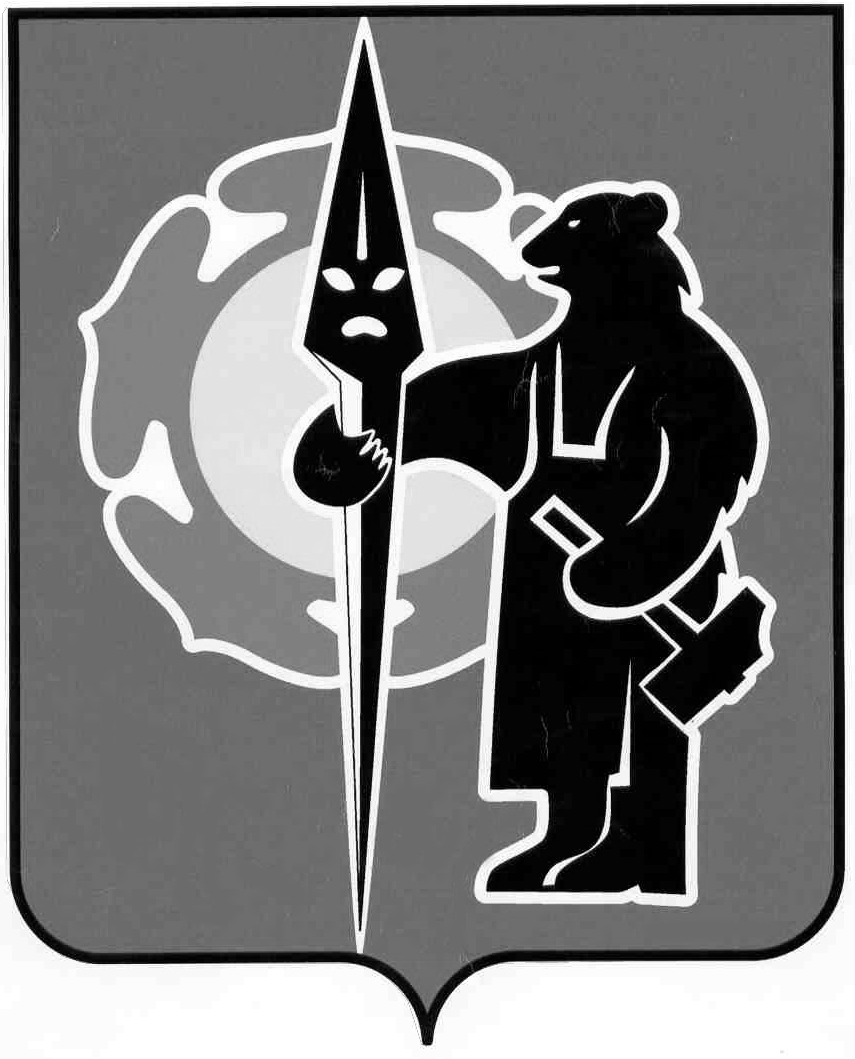                                                        ПОСТАНОВЛение«29» июля 2015 г.	         г. Абаза                                                               № 549О внесении изменений в Постановление Администрации г. Абазы от 31.10.2014г. № 852 «Об утверждении размера родительской платы за присмотр и уход за детьми в муниципальных бюджетных дошкольных образовательных организациях» Руководствуясь п.13 ч.1 ст.16 Федерального закона от 06.10.2003г. № 131 – ФЗ  «Об общих принципах организации местного самоуправления в  Российской Федерации», ст.65 Федерального закона от 29.12.2012г. № 273-ФЗ «Об образовании в Российской Федерации»,  Положением о взимании родительской платы за присмотр и уход за детьми в муниципальных бюджетных дошкольных образовательных организациях, расположенных на территории муниципального образования город Абаза, утвержденным постановлением Администрации города Абазы от 13.02.2014г. № 106, п.13 ст.26 Устава МО г. Абазы, Администрация города АбазыПОСТАНОВЛЯЕТ:1.В Постановление Администрации г. Абазы  от 31.10.2015г. № 852 «Об утверждении размера родительской платы за присмотр и уход за детьми в муниципальных бюджетных дошкольных образовательных организациях» внести следующие изменения:1.1. Пункт 1 Постановления Администрации г. Абазы изложить в новой редакции: «1.Утвердить с 01.08.2015г. родительскую плату за присмотр и уход за детьми, посещающими муниципальные бюджетные дошкольные организации в размере 2060 рублей».2.Настоящее Постановление вступает в силу с 01.08.2015г.3.Обнародовать настоящее постановление в установленном порядке.4.Контроль за исполнением настоящего постановления возложить на и.о. руководителя Отдела по делам образования Администрации города Абазы В.С. Бояршинову.	И.о. Главы города Абазы,Первый заместитель Главы города Абазы                                                          Е.А. Хуртина